Alternativt förslag till Kommunstyrelsens sammanträde 2022-01-17:KC2: Svar på initiativärende av Ida Legnemark (V) och Stefan Lindborg (V): Reglera presidiernas roll i bolagsstyrelsernaBakgrunden till detta initiativärende var hur VD i ett av de kommunala bolagen hade entledigats efter vad som framstod som ett beslut av styrelsens presidium. I en bolagsstyrelse kan ett presidium inte vara ett beslutande organ. Diskussionerna som följde på detta tydliggjorde ett behov av att respektive bolag tydliggör vilken roll styrelsens presidium har och föranledde därför vårt initiativärende.Vänsterpartiet har inget emot att presidiernas roll diskuteras i partiöverläggningarna. Däremot anser vi att när man besvarar ett initiativärende med hänvisning till partiöverläggningarna – d v s ett i sig icke-beslutande organ – så hanteras i själva verket inte den fråga som väcks i ärendet. Vänsterpartiets hållning är att händelser under mandatperioden har motiverat att bolagsstyrelsernas arbetsformer ska hantera frågan om presidiernas roll. Detta inte minst för att klargöra styrelsens funktion som ett kollegialt organ i enlighet med ABL 8 kap. Med anledning av ovanstående föreslås Kommunstyrelsen besluta:Att initiativärendet bifallesFör Vänsterpartiet i kommunstyrelsenStefan Lindborg och Anne Rapinoja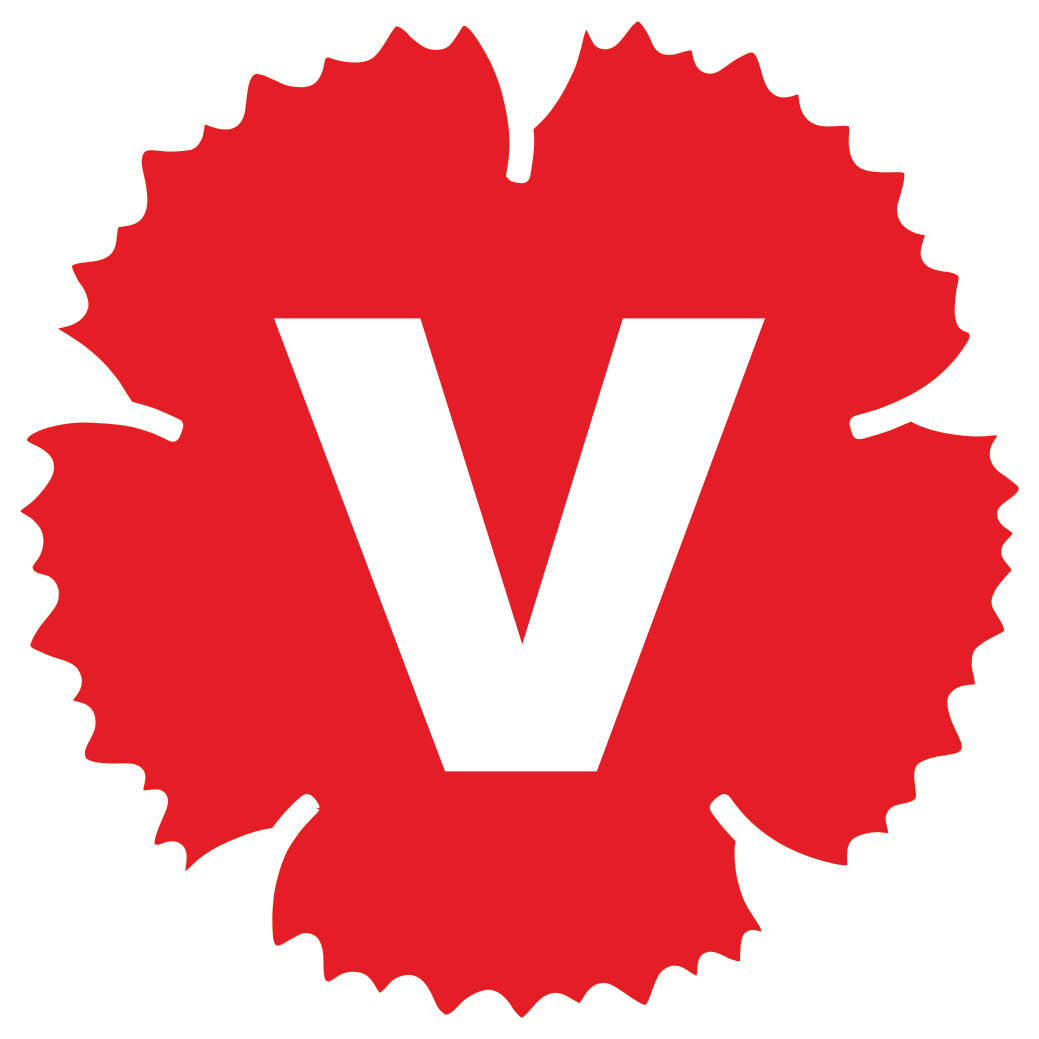 